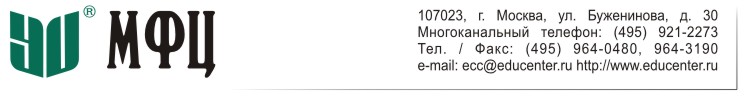 10 апреля 2017 г.Пресс-релизИнститут МФЦ провел Тотальный диктант08 апреля 2017 года на площадке Института МФЦ был проведен «Тотальный диктант 2017».В качестве «диктаторов» в Институте МФЦ выступили:Олег Сафонов - Руководитель Федерального агентства по туризму;Александр Пищелко - начальник Контрольного управления Мэра и Правительства Москвы;Андрей Зорин - старший вице-президент Альфа-Банка.Автором текста Тотального диктанта-2017 стал Леонид Юзефович, писатель, сценарист, историк.В диктанте на площадке Института МФЦ приняли участие сотрудники, слушатели и другие желающие его написать. Большой интерес к участию в диктанте был проявлен представителями молодого поколения (до 35 лет), а определенную часть участников составляли школьники, подростки в возрасте от 15 лет.Представители Института МФЦ приняли участие в централизованной проверке работ, проводимой Штабом Тотального диктанта Москвы.Тотальный диктант-2017 стал очередным важным вкладом в укрепление языковой грамотности, популяризации русского языка и литературы во всем мире.Контактное лицо для представителей СМИ -Наталья Захарова, +7-905-5054242, pr@educenter.ruТотальный диктант - ежегодная образовательная акция в форме добровольного диктанта для всех желающих. Цель акции - показать, что быть грамотным – важно для каждого человека; убедить, что заниматься русским языком нелегко, но увлекательно и полезно; объединить всех, кто умеет или хочет писать и говорить по-русски.Институт МФЦ - ведущая образовательная организация в области обучения и повышения квалификации (дополнительного профессионального образования) участников финансового рынка, финансовых специалистов, других сферах и направлениях профессиональной деятельности.